Appendix 2.6 PhD Fellowship and Research Support - Application FormThe UGC Ph.D. Fellowship and Research Support ApplicationIncomplete application will not proceed for evaluation 								* For the draft, application fee should be deposited in UGC's bank 									account (Rastriya Banijya Bank, Sanothimi, Account No. 214) and 									the voucher should be attached with the application.1. Personal Information2. Information About Registered PhD Program 3. Information About the Principal Supervisor (please submit a CV separately)3. Research Infrastructure in Your Institution4. Institutional Compliance/Compatibility with the UGC Minimum Standard for PhD Program5. Academic Record (Latest first)6. Employment Record (Please include complete list in your CV)7. Publication Record (Please attach separate sheet if necessary)* For SCImago Rank, visit: http://www.scimagojr.com8. Previous UGC Grants Received (Please attach a copy of the completion letter)9. Detailed PhD Research ProposalPlease attach your research proposal with the following major components written consistently in any one format (APA, MLA, Chicago, Turabian, Vancouver etc) (limit it to 15-20 pages).[Important: For the purpose of double blind review, please use the applicant’s name only on the cover page and avoid it appearing on the inside page and citations by replacing your name with “●●●”]* See Appendix 2.7 for allowable headings and budget outline** Refer to The UGC Research Development and Innovation Programs Implementation Guidelines 2017 Section 1.15 for the National Priority List 10. Additional Eligibility Check11. ReferencesProvide details of TWO referees who may be in a better position to explain why you should be considered for this funding. They should not have any family relations with you.12. Documents required (Check √ if included)*Certification from the Supervisor or Head of the Host Institution stating that the applicant has not received any financial support for PhD program from any other source.13. Confirmation by the University/Department Where Ph.D. Proposal Has Been Registered We certify that the statements made above by the candidate have been verified and found true. If the applicant is selected for fellowship, he/she will be provided with available resources, facilities and guidance necessary to conduct and complete the proposed research in this institution. We also acknowledge that the UGC Ph.D. Fellowship will consist of a monthly allowance and support to certain educational expenses for three years to the fellow, and a PhD Research Support (only for Nepalese University or research carried out in Nepal) to support the research project of the fellow.We reaffirm that the PhD program in our institute fully complies with the UGC Minimum Standard and Procedure for PhD Degree 2073.Name of the host Institution/Department: . . . . . . . . . . . . . . . . . . . . . . . . . . . . . . . . . . . . . . . . . . . . . . . [Official Seal]__________________					___________________Signature 						SignatureName: . . . . . . . . . . . . . . . . . . . . . . . . . . 			Name: . . . . . . . . . . . . . . . . . . . . . . . . . .Designation:. . . . . . . . . . . . . . . .  . . . . . .			Designation:. . . . . . . . . . . . . . . .  . . . . . .Date: . . . . . . . . . . . . . . . . . . . . . . . . . . .			Date: . . . . . . . . . . . . . . . . . . . . . . . . . . .	(PhD Supervisor) 					(Head of the Host Department)14. Attestation by the Head of the Employing Agency (for Faculty Category)It is to certify that statements made above have been verified and found true. If the applicant is selected for the UGC PhD fellowship and research support, he/she will be provided with study leave from our institution to complete the program.Name of the Employing Institution: . . . . . . . . . . . . . . . . . . . . . . . . . . . . . . . . . . . . . . . . . . . . . . .[Official Seal]__________________	SignatureName: . . . . . . . . . . . . . . . . . . . . . . . . . . 	Designation: . . . . . . . . . . . . . . . .  . . . . . .	Date: . . . . . . . . . . . . . . . . . . . . . . . . . . .	.15.	Undertaking by the ApplicantI hereby declare that I have read (a) The UGC Minimum Standard and Procedure for PhD/MPhil Degree, 2073, (b) The UGC Policy and Procedure against Research Misconduct, and (c) The UGC Funding Policies of The UGC Research Development and Innovation Programs Implementation Guidelines 2017, and agree to the conditions and my obligations as an applicant. I solemnly affirm that the information I have provided is true and the research proposal I have submitted is original and has not been submitted in full or in part to any other agency seeking a grant. In case of any research misconduct on my part or the information provided by me found false at any moment, I shall be liable to disciplinary action which may result in termination of Fellowship funding and/or rejection of application.______________________________________SignatureName: . . . . . . . . . . . . . . . . . . . . . . . . . .  . .. . . . .Date: . . . . . . . . . .. . . . . . . . . . . . . . . . . . . . . . . . Appendix 2.7 PhD Research Support - Budget OutlineUGC PhD Research Support OUTLINE FOR BUDGET ESTIMATE (UGC PhD Research Support)(Please show the budget estimate in yearly basis.) A. Personnel CostA.1. Salaries and Wages (not allowed)A.2. Benefits (field travel insurance and special need cost, if any)B. Laboratory CostsB.1. Equipment and Instruments (specify)B.2. Special reagents/kits (specify)B.3. General chemicalsB.4. ConsumablesB.5. Service and repair costB.6. Testing service costB.7. Other (specify)C. Field CostsC.1. Travel costs (Fellow and Assistant/Enumerators, if any)C.2. Daily allowance (Fellow and Assistant/Enumerators, if any)C.3. Survey cost (hiring, subjects compensation, refreshment)C.4. Rental costC.5. Other (specify)D. Dry Laboratory/Library/Office CostsD.1. Specialty computer and software (specify)D.2. Office equipment/suppliesD.3. Research materialD.4. CommunicationD.5. Other (specify)E. Consultant ServicesE.1. Special Professional ServiceE.2. Data AnalysisF. Miscellaneous	F1. Institutional Overhead Cost (as per rule of the institution but not exceeding 10%)	F2. Contingency Cost (up to 5% of the total budget, conditions apply)GRAND TOTALResearch Support Grant from UGCFrom other source [mention the source if already identified]     From other source [not yet identified]     Appendix 2.12 MPhil Fellowship - Application FormApplication for the UGC MPhil FellowshipIncomplete application will not proceed for evaluation 								* For the draft, application fee should be deposited in UGC's bank 									account (Rastriya Banijya Bank, Sanothimi, Account No. 214) and 									the voucher should be attached with the application.1. Personal Information2. Information about MPhil. Program Registered3. Institutional Compliance with the UGC Minimum Standards for MPhil Program3. Academic Record4. Employment Record (Please include complete list in your CV)5. Publication Record (Please include the complete list in your CV)*For SCImago Rank, visit: http://www.scimagojr.com6. Previous UGC Grants Received (Please attach a copy of the completion letter)7. ReferencesProvide details of TWO referees who may be in a better position to explain why you should be considered for this fellowship. They should not have any family relations with you.8. Documents Required (Check √ if included)*Certification from the Head of the Host Institution or the Department stating that the applicant has not received any financial support for MPhil program from any other source.9. Confirmation by the University/Department Where the MPhil Candidate Has Been Registered: We certify that the statements made above by the candidate have been verified and found true. If the applicant is selected for the fellowship, he/she will be provided with available resources, facilities and guidance necessary to conduct and complete the research requirement of the program in this institution.We reaffirm that the PhD program in our institute fully complies with the UGC Minimum Standard and Procedure for MPhil Degree 2073.Name of the Institution/Department: . . . . . . . . . . . . . . . . . . . . . . . . . . . . . . . . . . . . . . . . . . . . . . . [Official Seal]___________________Signature Name: . . . . . . . . . . . . . . . . . . . . . . . . . .Designation:. . . . . . . . . . . . . . . .  . . . . . .Date: . . . . . . . . . . . . . . . . . . . . . . . . . . .	(Head of the Institution/Department)10. Attestation by the Head of the Employing Agency:It is to certify that the statements made above have been verified and found true. If the applicant is selected for the UGC MPhil fellowship, he/she will be provided with study leave from our institution to complete the program.Name of the Employing Institution: . . . . . . . . . . . . . . . . . . . . . . . . . . . . . . . . . . . . . . . . . . . . . . .[Official Seal]__________________	SignatureName: . . . . . . . . . . . . . . . . . . . . . . . . . . 	Designation: . . . . . . . . . . . . . . . .  . . . . . .	Date: . . . . . . . . . . . . . . . . . . . . . . . . . . .	.	11.	Undertaking by the ApplicantI hereby declare that I have read: (a) The UGC Minimum Standard and Procedure for PhD/MPhil Degree 2073, (b) The UGC Policy and Procedure against Research Misconduct, and (c) The UGC Funding Policies of The UGC Research Development and Innovation Programs Implementation Guidelines 2017, and agree to the conditions and my obligations as an applicant. I solemnly affirm that the information I have provided is true. In case of any research misconduct on my part or the information provided by me found false at any moment, I shall be liable to disciplinary action which may result in the termination of Fellowship funding and/or rejection of the application.______________________________________SignatureName: . . . . . . . . . . . . . . . . . . . . . . . . . .  . .. . . . .Date: . . . . . . . . . .. . . . . . . . . . . . . . . . . . . . . . . . Appendix 2.16 Masters/MPhil Research Support - Application FormThe UGC Masters/MPhil Research Support ApplicationIncomplete application will not proceed for evaluation								* For the draft, application fee should be deposited in UGC's bank 									account (Rastriya Banijya Bank, Sanothimi, Account No. 214) and 									the voucher should be attached with the application.1. Personal Information2. Information About the Registered Program 3. Research Infrastructure of Your Institution4. (For MPhil only): Institutional Compliance with the UGC Minimum Standard for MPhil Program5. Academic Record6. Publication Record (Please include the complete list in your CV)*For SCImago Rank, visit: http://www.scimagojr.com7. Research Proposal for Thesis Please attach your research proposal with the following major components written consistently in any one format (APA, MLA, Chicago, Turabian, Vancouver, etc.) and limit it to 8-10 pages.[Important: For the purpose of double blind review, please use the applicant’s name only on the cover page and avoid it from appearing on the inside pages and citations by replacing your name with “●●●” ]* See Appendix 2.7 for allowable headings and budget outline (Skip Institutional Overhead Cost)** Refer to The UGC Research Development and Innovation Programs Implementation Guidelines 2017, Section 1.15, for the National Priority List8. Additional Eligibility Check9. ReferencesProvide details of TWO referees who may be in a better position to explain why you should be considered for this funding. They should not have any family relations with you.10. Documents Required (Check √ if included)*Certification from the Supervisor or the Head of the Host Institution stating that the applicant has not received any financial support for Thesis from any other source.11. Endorsement by the Department Head and SupervisorWe certify that the statements made above by the candidate have been verified and found true. If the applicant is selected for the partial financial support for his/her thesis, he/she will be provided with available resources, facilities and guidance necessary to conduct and complete the proposed research in this institution.[MPhil Program] We reaffirm that the MPhil program in our institute fully complies with the UGC Minimum Standard and Procedure for MPhil Degree, 2073.Name of the Host Institution/Department: . . . . . . . . . . . . . . . . . . . . . . . . . . . . . . . . . . . . . . . . . . . . . . . [Official Seal]__________________					___________________Signature 						Signature Name: . . . . . . . . . . . . . . . . . . . . . . . . . . 			Name: . . . . . . . . . . . . . . . . . . . . . . . . . .Designation:. . . . . . . . . . . . . . . .  . . . . . .			Designation:. . . . . . . . . . . . . . . .  . . . . . .Date: . . . . . . . . . . . . . . . . . . . . . . . . . . .			Date: . . . . . . . . . . . . . . . . . . . . . . . . . . .	(Thesis Supervisor) 					(Head of the Host Department)12.	Undertaking by the ApplicantI hereby declare that I have read (a) The UGC Minimum Standard and Procedure for MPhil Degree 2073, (b) The UGC Policy and Procedure against Research Misconduct, and (c) The UGC Funding Policies of The UGC Research Development and Innovation Programs Implementation Guidelines 2017, and agree to the conditions and my obligations as an applicant. I solemnly affirm that the information I have provided is true and the research proposal I have submitted is original and has not been submitted in full or in part to any other agency seeking a grant. In case of any research misconduct on my part or the information provided by me found false at any moment, I shall be liable to disciplinary action which may result in the termination of Fellowship funding and/or rejection of application..______________________________________SignatureName: . . . . . . . . . . . . . . . . . . . . . . . . . .  . .. . . . .Date: . . . . . . . . . .. . . . . . . . . . . . . . . . . . . . . . . . Appendix 3.2 Research Grant for Faculty Members - Application Form (Generic)The UGC Research Grant for Faculty Members Application FormIncomplete application will not proceed for evaluation								* For the draft, application fee should be deposited in UGC's bank 									account (Rastriya Banijya Bank, Sanothimi, Account No. 214) and 									the voucher should be attached with the application.Important: Number of Required Investigators 1. The UGC Collaborative Research Grant (3 Years): Principal Investigator and at least 2 Co-Investigators2. The UGC Faculty Research Grant (2 Years):  Principal Investigator and at least 1 Co-Investigator3. The UGC Small RDI Grant (1 Year): Principal Investigator; Co-Investigator (optional)A. Personal InformationB. Information about the Proposed StudyC. Research Infrastructure of InstitutionsD. Academic Record (Masters level and above)E. Employment Record (Please include appointment letter and experience letter)F. Publication Record (Please attach separate sheet if necessary)*For SCImago Rank, visit: http://www.scimagojr.comG. List of the UGC and Other Research Grants Received by you. Please attach a copy of award and the completion letter.H. Research ProposalPlease attach your research proposal with the following major components written consistently in any acceptable format (APA, MLA, Chicago, Turabian, Vancouver, etc.) Limit it to 15-20 pages.[Important: For the purpose of the double blind review, please use the applicant’s name only on the cover page and avoid it from appearing on the inside pages and in citations by replacing your name with “●●●”].H1. Use the following format for your RESEARCH PROPOSAL:*See Appendix 3.3 for allowable headings and budget outline** Refer to The UGC Research Development and Innovation Programs Implementation Guidelines 2017, Section 1.15, for the National Priority List H2. Use the following format for DEVELOPMENT/INNOVATION PROPOSAL*See Appendix 3.3 for allowable headings and budget outline** Refer to The UGC Research Development and Innovation Programs Implementation Guidelines 2017, Section 1.15, for the National Priority ListI. Additional Eligibility CheckJ. ReferencesProvide details of TWO referees who may be in a better position to explain why your team should be considered for this funding. They should not have any family relations with you.K. Documents required (Check √ if included.)L. Institutional Endorsement (from all institutions where the study will be conducted):Note: Add additional rows, if necessary.M. Undertaking by the Applicant:I hereby declare that I have read (a) The UGC Minimum Standard and Procedure for PhD/MPhil Degree, 2073, (b) The UGC Policy and Procedure against Research Misconduct, and (c) The UGC Funding Policies of The UGC Research Development and Innovation Programs Implementation Guidelines 2017, and agree to the conditions and to my obligations as an applicant. I solemnly affirm that the information I have provided is true and the research proposal I have submitted is original and has not been submitted in full or in part to any other agency seeking a grant. In case of any research misconduct on my part or the information provided by me is found false at any moment, I shall be liable to disciplinary action which may result in termination of Fellowship funding and/or rejection of application.______________________________________SignatureName: . . . . . . . . . . . . . . . . . . . . . . . . . .  . .. . . . .( Principal Investigator  / Co-Investigator )Date: . . . . . . . . . .. . . . . . . . . . . . . . . . . . . . . . . .Appendix 3.3 Research Grants for Faculty Members - Budget OutlineUGC Research Grant for Faculty MembersOUTLINE FOR BUDGET ESTIMATE (Collaborative Research, Faculty Research, Small RDI)Funding limit: Please see Appendix 3.1 for funding limit for various categories of research and grants.(Please show the budget estimate in yearly basis) A. Personnel CostA.1. Special task* based remuneration to Investigators and Students (not exceeding 10% of the grant)A.2. Benefits (travel insurance and special need cost, if any)B. Laboratory CostsB.1. Specialty Computer and Software (specify)B.2. Equipment and Instruments (specify)B.3. Special Reagents/Kits (specify)B.4. ChemicalsB.5. ConsumablesB.6. Service and Repair costB.7. Laboratory upgrading cost sharingB.8. Testing service costB.9. Other (specify)C. Field costsC.1. Travel costs (Investigators, Assistants, Enumerators)C.2. Daily allowance (Investigators, Assistants, Enumerators)C.3. Survey cost (hiring, subjects compensation, refreshment, special need)C.4. Rental costC.5. Other (specify)D. Office costsD.1. Office EquipmentD.2. Computer and softwareD.3. Office suppliesD.4. CommunicationE. Consultant ServicesE.1. TrainingE.2. Special Professional ServiceE.3. Data AnalysisF. Student SupportF.1. Thesis Proposal Preparation CostF.2. Research Cost (if separate)F.2. Thesis Preparation CostG. Facilities and Administrative CostG.1. Institutional Overhead Cost (as per rule of the institution but not exceeding 10%)G.2. Project Accounting and AuditingG.3. Administrative Travel CostG.4. Proposal Preparation CostG.5. Documentation and Publication CostG.6. Contingency Cost (not exceeding 5% of the total project cost)Note:* Special tasks include the preparation of Research Proposal, Progress Report, Article Manuscript and Final  Report, conduction of special experiment, data analysis, accounting and any other tasks approved by the UGC.Appendix 4.2 New Support for RMC - Application FormAPLLICATION FOR THE NEW UGC SUPPORT TO RESEARCH MANAGEMENT CELL (NEW RMC)								* For the draft, application fee should be deposited in UGC's bank 									account (Rastriya Banijya Bank, Sanothimi, Account No. 214) and 									the voucher should be attached with the application.A. Information about the InstitutionB. Institutional EligibilityC. Research Management CellD. Student Research ActivityE. Faculty Member Research ActivityF. Institutional Research ActivityG. Proposal or Plan of Action (8-10 pages)H. Document Checklist (Indicate by √)i. Undertaking by the Applicant:We solemnly affirm that all statements made above are true and we understand that these are subject to verification by the UGC and also subject to penalty or perjury under applicable regulations. [Official Seal]_______________________________				_______________________________Signature							SignatureName: _________________________				Name: _________________________(RMC Coordinator/Chair)						(Head of the Institution)Position: ________________________				Position: _______________________Date: __________________________				Date: __________________________Appendix 4.5 Continuing Support to Old RMC - Application FormAPLLICATION FOR THE UGC CONTINUING SUPPORT TO OLD RESEARCH MANAGEMENT CELL (OLD RMC FUNDED BY UGC)								* For the draft, application fee should be deposited in UGC's bank 									account (Rastriya Banijya Bank, Sanothimi, Account No. 214) and 									the voucher should be attached with the application.A. Information about the InstitutionB. Institutional EligibilityC. Research Management CellD. Student Research ActivityE. Faculty Member Research ActivityF. Institutional Research ActivityG. Proposal (Plan of Action) (8-10 pages)H. Document Checklist (Indicate by √ )I. Undertaking by the Applicant:We solemnly affirm that all statements made above are true and we understand that these are subject to penalty for perjury as per applicable regulations.________________________________SignatureName of the RMC Coordinator: ________________________Position: __________________________________________Date: _____________________ ________________________________SignatureName of the Head of Institution: ________________________Position: __________________________________________Institution: _________________________________________Address: __________________________________________Date: _____________________ 							Official Seal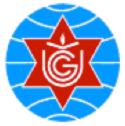 UNIVERSITY GRANTS COMMISSIONSanothimi, Bhaktapur, NepalRESEARCH DIVISIONPFRS-1Affix a passport size color photoUNIVERSITY GRANTS COMMISSIONSanothimi, Bhaktapur, NepalRESEARCH DIVISIONPFRS-1FacultyYoungTo be filled by the UGCDraft* No./Bill No. of Rs. 300/-Deposit:Date:Verified by:A1. Applicant’s Full Name (capital letter):A1. Applicant’s Full Name (capital letter):A2. Gender:A2. Gender:A3. Age:A3. Age:A3. Age:A4. Date of Birth:A5. Last Degree Obtained:A6. Citizenship No.,  Issuing District:A6. Citizenship No.,  Issuing District:A6. Citizenship No.,  Issuing District:A6. Citizenship No.,  Issuing District:A6. Citizenship No.,  Issuing District:A7. Underprivileged Group:A7. Underprivileged Group:A8. Permanent AddressA8. Permanent AddressA8. Permanent AddressA9. Mailing Address:A9. Mailing Address:A9. Mailing Address:A9. Mailing Address:A9. Mailing Address:A10. Telephone:Residence:Office:Mobile:A11. Email(s):A11. Email(s):A11. Email(s):A11. Email(s):A 12.  Current Employment:Designation:Institution:Address:A 12.  Current Employment:Designation:Institution:Address:A 12.  Current Employment:Designation:Institution:Address:B1. University:B1. University:B2. Campus/SchoolB2. Campus/SchoolB2. Campus/SchoolB2. Campus/SchoolB3. DepartmentB3. DepartmentB4. Type of Institution[Constituent]   [Community]   [Private]B4. Type of Institution[Constituent]   [Community]   [Private]B4. Type of Institution[Constituent]   [Community]   [Private]B4. Type of Institution[Constituent]   [Community]   [Private]B5. Cluster(Indicate by √ )a. Agriculture/Forestrya. Agriculture/Forestrye. EducationB5. Cluster(Indicate by √ )b. Science & Technologyb. Science & Technologyf. Humanities & Social SciencesB5. Cluster(Indicate by √ )c. Health Sciencesc. Health Sciencesg. ManagementB5. Cluster(Indicate by √ )d. Engineeringd. EngineeringB6. Registered for the Degree:B6. Registered for the Degree:B7. Subject:B7. Subject:B7. Subject:B7. Subject:B8. Specialization:B8. Specialization:B9. Registration Number:B9. Registration Number:B9. Registration Number:B9. Registration Number:B10. Date of Registration:B10. Date of Registration:B11. Date of the Proposal Approval:B11. Date of the Proposal Approval:B11. Date of the Proposal Approval:B11. Date of the Proposal Approval:B12. Proposed Title of the Research:B12. Proposed Title of the Research:B12. Proposed Title of the Research:B12. Proposed Title of the Research:B12. Proposed Title of the Research:B12. Proposed Title of the Research:B13. PhD Entrance Examination as per the UGC Minimum Standard and Procedure for PhD Degree, 2073[Provision, Result and Date]B13. PhD Entrance Examination as per the UGC Minimum Standard and Procedure for PhD Degree, 2073[Provision, Result and Date]B13. PhD Entrance Examination as per the UGC Minimum Standard and Procedure for PhD Degree, 2073[Provision, Result and Date]B13. PhD Entrance Examination as per the UGC Minimum Standard and Procedure for PhD Degree, 2073[Provision, Result and Date]B13. PhD Entrance Examination as per the UGC Minimum Standard and Procedure for PhD Degree, 2073[Provision, Result and Date]B13. PhD Entrance Examination as per the UGC Minimum Standard and Procedure for PhD Degree, 2073[Provision, Result and Date]C1. Name:C2. Highest Degree Obtained:C3. Current Position:C4.  Service Period at the Current Position:C5. Contact Details of the SupervisorPhone No(s).:Email(s):C5. Contact Details of the SupervisorPhone No(s).:Email(s):C6. Total No. of Publications in Ranked journals(with SCImago Journal Rank or JCR Impact Factor)C7. Total No. of Publications in non-Ranked journals(Non-ranked peer-reviewed journals)List the relevant research infrastructure in your institution to conduct the proposed studyList the relevant research infrastructure in your institution to conduct the proposed studyInstitute/DepartmentResearch InfrastructureQ1. (Nepalese University) Does the institution you are enrolled in comply with the UGC Minimum Standard and Procedure for PhD Degree 2073?(            ) Yes - You are eligible to apply for the UGC PhD Fellowship(            ) No -  You are not eligible to apply for the UGC PhD FellowshipQ2. (Foreign University) Does your university belong to "Recognized Foreign University" as per the UGC Research Development and Innovation Programs Implementation Guidelines 2017 (Section 1.6.25) ?(            ) Yes - You are eligible to apply for the UGC PhD Fellowship(            ) No -  You are not eligible to apply for the UGC PhD FellowshipDegreeYear Major SubjectsDivision/GradePercentage(%)Board/ UniversityPeriod of servicePeriod of serviceDesignationName and address
of the institutionAssignmentsPermanent/ TemporaryFull Time/ Part TimeFromToDesignationName and address
of the institutionAssignmentsPermanent/ TemporaryFull Time/ Part Time1. Major Research Publication in Ranked Journals/Proceedings (SCImago Journal Ranking/JCR Impact Factor )1. Major Research Publication in Ranked Journals/Proceedings (SCImago Journal Ranking/JCR Impact Factor )1. Major Research Publication in Ranked Journals/Proceedings (SCImago Journal Ranking/JCR Impact Factor )Format: Authors, Title, Journal, Volume (Number), First page - Last page (Year)Rank*/IF (Year)1232. Major Research Publication in Non-Ranked Peer-Reviewed Journals 2. Major Research Publication in Non-Ranked Peer-Reviewed Journals 2. Major Research Publication in Non-Ranked Peer-Reviewed Journals Format: Authors, Title, Journal, Volume (Number), First page - Last page (Year)Country123YearProgramTitlePeriodQ. Do you have any UGC funded research project currently running (incomplete)? (            ) Yes - You are NOT ELIGIBLE to apply for the UGC PhD Fellowship(            ) No -  You are eligible to apply for the UGC PhD FellowshipQ. Do you have any UGC funded research project currently running (incomplete)? (            ) Yes - You are NOT ELIGIBLE to apply for the UGC PhD Fellowship(            ) No -  You are eligible to apply for the UGC PhD FellowshipQ. Do you have any UGC funded research project currently running (incomplete)? (            ) Yes - You are NOT ELIGIBLE to apply for the UGC PhD Fellowship(            ) No -  You are eligible to apply for the UGC PhD FellowshipQ. Do you have any UGC funded research project currently running (incomplete)? (            ) Yes - You are NOT ELIGIBLE to apply for the UGC PhD Fellowship(            ) No -  You are eligible to apply for the UGC PhD FellowshipResearch Proposal format:(Note: The sequence of the sections can be altered to suit the discipline and the research methodology being applied.)a. Titleb. Abstractc. Backgroundd. Problem Statemente. Literature Review and Research Gapsf. Theoretical/Conceptual Frameworkg. Conjectures/Hypotheses, Research Questionsh. Research Objectivesi. Study Design, Methods, Tools and Data Analysisj. Expected Findingsk. Novelty and Level of Contribution of the Studyl. Expected Outputs (Publications)m. Limitations and Delimitationsn. Ethical/Safety Issueso. Organization of the Studyp. Gantt Chart and Detailed Budget (actual)*q. Referencesr. Association to National Priority** (explain in a simple language)Q. Have you submitted this proposal in full or in part to any other funding agency?(            ) Yes - You are NOT ELIGIBLE to apply for the UGC PhD Fellowship now(            ) No -  You are eligible to apply for the UGC PhD FellowshipReferee 1Referee 2NameOrganizationDesignationPhone NumberEmail1. Copy of Citizenship8. First Page of Research Articles with Abstract, evidence of peer-reviewed/ranked journal2. Appointment Letter and Job Certificate (for faculty)9.Curriculum Vitae of the Applicant3. Proposal Acceptance Letter and Registration Receipt10.Nomination letter and Curriculum Vitae of the Principal Supervisor4. Copy of Certificate of Underprivileged Group (if any)11.Certification of 'No Support from Other Source'* (if available now)5. Copies of Academic Diplomas (Masters and above)12. Certificate of Study Leave (for faculty) (if available now)6. Copy of Equivalence Certificate (if any)13. PhD Research Proposal (3 copies + 1 CD)7.Previous UGC Support Certification (if any)14. Student Identity CardThumb PrintThumb PrintRightLeftUNIVERSITY GRANTS COMMISSIONSanothimi, Bhaktapur, NepalRESEARCH DIVISIONMF-1Affix a passport size color photoUNIVERSITY GRANTS COMMISSIONSanothimi, Bhaktapur, NepalRESEARCH DIVISIONMF-1FacultyYoungTo be filled by the UGCDraft* No./Bill No. of Rs. 200/-Deposit:Date:Verified by:A1. Applicant’s Full Name (capital letter):A1. Applicant’s Full Name (capital letter):A2. Gender:A2. Gender:A3. Age:A3. Age:A3. Age:A4. Date of Birth:A5. Last Degree Obtained:A6. Citizenship No.,  Issuing District:A6. Citizenship No.,  Issuing District:A6. Citizenship No.,  Issuing District:A6. Citizenship No.,  Issuing District:A6. Citizenship No.,  Issuing District:A7. Underprivileged Group:A7. Underprivileged Group:A8. Permanent Address:A8. Permanent Address:A8. Permanent Address:A9. Mailing Address:A9. Mailing Address:A9. Mailing Address:A9. Mailing Address:A9. Mailing Address:A10. Telephone:Residence:Office:Mobile:A11. Email(s):A11. Email(s):A11. Email(s):A11. Email(s):A 12. Employment:Designation:Institution:Address:A 12. Employment:Designation:Institution:Address:A 12. Employment:Designation:Institution:Address:B1. University:B1. University:B2. Campus/SchoolB2. Campus/SchoolB2. Campus/SchoolB2. Campus/SchoolB2. Campus/SchoolB3. DepartmentB3. DepartmentB4. Type of Institution[Constituent]   [Community]   [Private]B4. Type of Institution[Constituent]   [Community]   [Private]B4. Type of Institution[Constituent]   [Community]   [Private]B4. Type of Institution[Constituent]   [Community]   [Private]B4. Type of Institution[Constituent]   [Community]   [Private]B5. Cluster:(Indicate by √ )a. Agriculture/Forestrya. Agriculture/Forestrye. Educatione. EducationB5. Cluster:(Indicate by √ )b. Science & Technologyb. Science & Technologyf. Humanities & Social Sciencesf. Humanities & Social SciencesB5. Cluster:(Indicate by √ )c. Health Sciencesc. Health Sciencesg. Managementg. ManagementB5. Cluster:(Indicate by √ )d. Engineeringd. EngineeringB6. Registered for Degree:B6. Registered for Degree:B7. Subject:B7. Subject:B7. Subject:B8: Specialization:B8: Specialization:B9. Registration Number:B9. Registration Number:B10. Date of Registration:B10. Date of Registration:B10. Date of Registration:B11. Expected Date of Completion:B11. Expected Date of Completion:Q. Does the institution you are enrolled in comply with the UGC Minimum Standard and Procedure for MPhil Degree 2073?(            ) Yes - You are eligible to apply for the UGC MPhil Fellowship.(            ) No -  You are not eligible to apply for the UGC MPhil Fellowship.DegreeYear Major SubjectsDivision/GradePercentage(%)Board/ UniversityPeriod of ServicePeriod of ServiceDesignationName and Address
of the InstitutionAssignmentsPermanent/ TemporaryFull Time/ Part TimeFromToDesignationName and Address
of the InstitutionAssignmentsPermanent/ TemporaryFull Time/ Part Time1. Major Research Publication in Ranked Journals/Proceedings (SCImago Journal Ranking/JCR Impact Factor )1. Major Research Publication in Ranked Journals/Proceedings (SCImago Journal Ranking/JCR Impact Factor )1. Major Research Publication in Ranked Journals/Proceedings (SCImago Journal Ranking/JCR Impact Factor )Format: Authors, Title, Journal, Volume (Number), First page - Last page (Year)Rank*/IF (Year)122. Major Research Publication in Non-Ranked Peer-Reviewed Journals 2. Major Research Publication in Non-Ranked Peer-Reviewed Journals 2. Major Research Publication in Non-Ranked Peer-Reviewed Journals Format: Authors, Title, Journal, Volume (Number), First page - Last page (Year)Country123.Major Research Reports (any part of it not published in any journal yet.)3.Major Research Reports (any part of it not published in any journal yet.)3.Major Research Reports (any part of it not published in any journal yet.)Format: Authors, Title, Submitted Institution (Year)Format: Authors, Title, Submitted Institution (Year)12YearProgramTitlePeriodQ. Do you have any other UGC funded research project currently running? (            ) Yes - You are NOT ELIGIBLE to apply for the UGC MPhil Fellowship now.(            ) No -  You are eligible to apply for the UGC MPhil Fellowship now.Q. Do you have any other UGC funded research project currently running? (            ) Yes - You are NOT ELIGIBLE to apply for the UGC MPhil Fellowship now.(            ) No -  You are eligible to apply for the UGC MPhil Fellowship now.Q. Do you have any other UGC funded research project currently running? (            ) Yes - You are NOT ELIGIBLE to apply for the UGC MPhil Fellowship now.(            ) No -  You are eligible to apply for the UGC MPhil Fellowship now.Q. Do you have any other UGC funded research project currently running? (            ) Yes - You are NOT ELIGIBLE to apply for the UGC MPhil Fellowship now.(            ) No -  You are eligible to apply for the UGC MPhil Fellowship now.Referee 1Referee 2NameOrganizationDesignationPhone NumberEmail1. Copy of Citizenship6. Student Identity Card2. Copies of Academic Diplomas (Masters and above)7. Copy of Job Certificate (for faculty)3. Copy of Equivalence Certificate (if any)8. Curriculum Vitae4. Copy of Certificate of Underprivileged Group (if any)9. Certification of 'No Support from Other Source'*5. Proof of Registration10. Copies of First Page of Research Articles with Abstract (if any)Thumb PrintThumb PrintRightLeftUNIVERSITY GRANTS COMMISSIONSanothimi, Bhaktapur, NepalRESEARCH DIVISIONMMR-1Affix a passport size color photoUNIVERSITY GRANTS COMMISSIONSanothimi, Bhaktapur, NepalRESEARCH DIVISIONMMR-1M.Phil.MastersTo be filled by the UGCDraft* No./Bill No. of Rs. 100/-Deposit:Date:Approved by:A1. Applicant’s Full Name (capital letter):A1. Applicant’s Full Name (capital letter):A2. Gender:A2. Gender:A3. Age:A3. Age:A4. Date of Birth:A5. Last Degree Obtained:A6. Citizenship No. and Issuing District:A6. Citizenship No. and Issuing District:A6. Citizenship No. and Issuing District:A6. Citizenship No. and Issuing District:A7. Underprivileged Group:A7. Underprivileged Group:A8. Permanent Address:A8. Permanent Address:A8. Permanent Address:A9. Mailing Address:A9. Mailing Address:A9. Mailing Address:A9. Mailing Address:A10. Telephone:A10. Telephone:A10. Telephone:A11. Email(s):A11. Email(s):A11. Email(s):A11. Email(s):B1. University:B1. University:B1. University:B2. Campus/SchoolB2. Campus/SchoolB2. Campus/SchoolB2. Campus/SchoolB2. Campus/SchoolB3. DepartmentB3. DepartmentB3. DepartmentB4. Type of Institution[Constituent]   [Community]   [Private]B4. Type of Institution[Constituent]   [Community]   [Private]B4. Type of Institution[Constituent]   [Community]   [Private]B4. Type of Institution[Constituent]   [Community]   [Private]B4. Type of Institution[Constituent]   [Community]   [Private]B5. Cluster:(Indicate by √)a. Agriculture/Forestrya. Agriculture/Forestrya. Agriculture/Forestrye. Educatione. EducationB5. Cluster:(Indicate by √)b. Science & Technologyb. Science & Technologyb. Science & Technologyf. Humanities & Social Sciencesf. Humanities & Social SciencesB5. Cluster:(Indicate by √)c. Health Sciencesc. Health Sciencesc. Health Sciencesg. Managementg. ManagementB5. Cluster:(Indicate by √)d. Engineeringd. Engineeringd. EngineeringB6. Registered for Degree:B6. Registered for Degree:B6. Registered for Degree:B7. Subject:B7. Subject:B7. Subject:B7. Subject:B7. Subject:B8. Registration Number:B8. Registration Number:B9. Date of Registration:B9. Date of Registration:B9. Date of Registration:B9. Date of Registration:B10. Date of the Proposal Approval:B10. Date of the Proposal Approval:B11. Proposed Title of the Research:B11. Proposed Title of the Research:B11. Proposed Title of the Research:B11. Proposed Title of the Research:B11. Proposed Title of the Research:B11. Proposed Title of the Research:B11. Proposed Title of the Research:B11. Proposed Title of the Research:B12. Name of the Supervisor:Phone No.Email ID.B12. Name of the Supervisor:Phone No.Email ID.B12. Name of the Supervisor:Phone No.Email ID.B13. Designation:B13. Designation:B13. Designation:B13. Designation:B13. Designation:List the relevant research infrastructure in your institution to conduct the proposed studyList the relevant research infrastructure in your institution to conduct the proposed studyInstitute/DepartmentResearch InfrastructureQ. Does the institution you are enrolled in comply with the UGC Minimum Standard and Procedure for MPhil Degree 2073?(            ) Yes - You are eligible to apply for the UGC MPhil Research Support.(            ) No -  You are not eligible to apply for the UGC MPhil Research Support.DegreeYear Major SubjectsDivision/GradePercentage(%)Board/ UniversityMPhil (Semesters 1&2)(For MPhil Thesis)Masters (1st Year/ 1st Semester)(For Masters Thesis)1. Major Research Publication in Ranked Journals/Proceedings (SCImago Journal Ranking/JCR Impact Factor)1. Major Research Publication in Ranked Journals/Proceedings (SCImago Journal Ranking/JCR Impact Factor)1. Major Research Publication in Ranked Journals/Proceedings (SCImago Journal Ranking/JCR Impact Factor)Format: Authors, Title, Journal, Volume (Number), First page - Last page (Year)Rank*/IF (Year)122. Major Research Publication in Non-Ranked Peer-Reviewed Journals 2. Major Research Publication in Non-Ranked Peer-Reviewed Journals 2. Major Research Publication in Non-Ranked Peer-Reviewed Journals Format: Authors, Title, Journal, Volume (Number), First page - Last page (Year)Country12Research Proposal format:(Note: The sequence of the sections can be altered to suit the discipline and the research methodology applied)Research Proposal format:a. Titleb. Abstractc. Backgroundd. Problem Statement e. Literature Review and Research Gapsf. Theoretical/Conceptual Frameworkg. Conjectures/Hypotheses, Research Questionsh. Research Objectivesi. Study Design, Methods, Tools and Data Analysisj. Expected Findingsk. Novelty and Level of Contribution of the Studyl. Expected Outputs (Publications)m. Limitations and Delimitationsn. Ethical/Safety Issueso. Organization of the Studyp. Gantt Chart and Detailed Budget* (actual)q. Referencesr. Association to National Priority** (explained in a simple language)Q1. Have you submitted this proposal in full or in part to any other funding agency?(            ) Yes - You are NOT ELIGIBLE to apply for the UGC Research Support now.(            ) No -  You are eligible to apply for the UGC Research Support now.Q2. Do you have any other UGC funded research project currently running? (            ) Yes - You are NOT ELIGIBLE to apply for the UGC Research Support now.(            ) No -  You are eligible to apply for the UGC Research Support now.Referee 1Referee 2NameOrganizationDesignationPhone NumberEmail1. Masters/MPhil Research Proposal (3 copies + 1 CD)6. Copy of the Certificate of Underprivileged Group (if any)2. Copy of Citizenship7. Recommendation Letter from the Supervisor3. Student Identity Card8. Curriculum Vitae4. Copies of Academic Diplomas (Bachelors and above)9. Certification of 'No Support from Other Source'*5. Copy of Equivalence Certificate (if any)10. Copies of First Page of Research Articles with Abstract (if any)Thumb PrintThumb PrintRightLeftUNIVERSITY GRANTS COMMISSIONSanothimi, Bhaktapur, NepalRESEARCH DIVISIONUG-1Affix a passport size color photoUNIVERSITY GRANTS COMMISSIONSanothimi, Bhaktapur, NepalRESEARCH DIVISIONUG-1Application FeeFilled by the UGCYou are Applying for:(Only for PI)Draft *No./Bill No.1. The UGC Collaborative Research Grant (3 Years)Rs. 10002. The UGC Faculty Research Grant (2 Years)Rs. 500Date:3. The UGC Small RDI Grant (1 Year)Rs. 100Verified by:You are Applying asType of the Requested Support:1. Principal Investigator (PI)1. Full Grant (the UGC bears the full cost)2. Co-Investigator (Co-I)2. Matching Grant (I have a co-funding sponsor)A1. Applicant’s Full Name:A1. Applicant’s Full Name:A2. Gender:A3. Age:A3. Age:A3. Age:A4. Date of Birth:A5. Citizenship No. and  Issuing District:A6. Underprivileged Group:A6. Underprivileged Group:A6. Underprivileged Group:A7. Email(s):A7. Email(s):A7. Email(s):A8. Permanent Address:A9. Mailing Address:A9. Mailing Address:A9. Mailing Address:A9. Mailing Address:A10. Contact TelephoneRes:Office:Mobile:A10. Contact TelephoneRes:Office:Mobile:A11. University:A 14. Type of the Institution:[Constituent]  [Community]  [Private]A 14. Type of the Institution:[Constituent]  [Community]  [Private]A 14. Type of the Institution:[Constituent]  [Community]  [Private]A 14. Type of the Institution:[Constituent]  [Community]  [Private]A16. Designation:A16. Designation:A12. Campus/School:A15. Address of Institution:A15. Address of Institution:A15. Address of Institution:A15. Address of Institution:A17. Subject:A17. Subject:A13. Department:A15. Address of Institution:A15. Address of Institution:A15. Address of Institution:A15. Address of Institution:A18. Specialization:A18. Specialization:B1. Proposed Title of the Study:B1. Proposed Title of the Study:B1. Proposed Title of the Study:B1. Proposed Title of the Study:B1. Proposed Title of the Study:B1. Proposed Title of the Study:B1. Proposed Title of the Study:B1. Proposed Title of the Study:B1. Proposed Title of the Study:B1. Proposed Title of the Study:B2. Cluster:(Indicate by √)B2. Cluster:(Indicate by √)a. Agriculture/Forestrya. Agriculture/Forestrye. Educatione. Educatione. EducationB2. Cluster:(Indicate by √)B2. Cluster:(Indicate by √)b. Science & Technologyb. Science & Technologyf. Humanities & Social Sciencesf. Humanities & Social Sciencesf. Humanities & Social SciencesB2. Cluster:(Indicate by √)B2. Cluster:(Indicate by √)c. Health Sciencesc. Health Sciencesg. Managementg. Managementg. ManagementB2. Cluster:(Indicate by √)B2. Cluster:(Indicate by √)d. Engineeringd. EngineeringB3. Subject:B3. Subject:B4. Specialization:B4. Specialization:B4. Specialization:B4. Specialization:B5. Proposed Period of StudyB5. Proposed Period of StudyB5. Proposed Period of StudyB5. Proposed Period of StudyB6. Proposed Budget:B7. No. of Investigators:B7. No. of Investigators:B8. No. of Students included (for theses):B8. No. of Students included (for theses):B8. No. of Students included (for theses):B8. No. of Students included (for theses):B8. No. of Students included (for theses):B8. No. of Students included (for theses):B8. No. of Students included (for theses):B6. Proposed Budget:B7. No. of Investigators:B7. No. of Investigators:PhDPhDMPhilMPhilMastersBachelorsBachelorsB6. Proposed Budget:B7. No. of Investigators:B7. No. of Investigators:B9. Co-Investigators (each Co-Investigator should submit separate application form)B9. Co-Investigators (each Co-Investigator should submit separate application form)B9. Co-Investigators (each Co-Investigator should submit separate application form)Name of Co-Investigator(s)Current Institution/Department(Indicate on the right with √ if the institution is a Community Campus)Current Institution/Department(Indicate on the right with √ if the institution is a Community Campus)1.2.3.4.5.B10. Role of Individual Investigators[Please attach a document with a brief description of the proposed role of the Principal Investigator and each Co-Investigator included above in the proposed study.]B10. Role of Individual Investigators[Please attach a document with a brief description of the proposed role of the Principal Investigator and each Co-Investigator included above in the proposed study.]B10. Role of Individual Investigators[Please attach a document with a brief description of the proposed role of the Principal Investigator and each Co-Investigator included above in the proposed study.]B11. Postdoctoral Position Requested (If any)B11. Postdoctoral Position Requested (If any)B11. Postdoctoral Position Requested (If any)[The UGC might provide funding to hire a postdoctoral fellow for the Collaborative Research on the basis of need. If you would like to request this assistance, please explain your need and request.][The UGC might provide funding to hire a postdoctoral fellow for the Collaborative Research on the basis of need. If you would like to request this assistance, please explain your need and request.][The UGC might provide funding to hire a postdoctoral fellow for the Collaborative Research on the basis of need. If you would like to request this assistance, please explain your need and request.]List the relevant research infrastructure in your institution(s) to conduct the proposed studyList the relevant research infrastructure in your institution(s) to conduct the proposed studyInstitute/DepartmentResearch InfrastructureDegreeYearMajor SubjectsGradeBoard/UniversityPeriod of servicePeriod of serviceDesignationInstitutionRemarksFromToDesignationInstitutionRemarks1. Major Research Publication in Ranked Journals/Proceedings (SCImago Journal Ranking/JCR Impact Factor)1. Major Research Publication in Ranked Journals/Proceedings (SCImago Journal Ranking/JCR Impact Factor)1. Major Research Publication in Ranked Journals/Proceedings (SCImago Journal Ranking/JCR Impact Factor)1. Major Research Publication in Ranked Journals/Proceedings (SCImago Journal Ranking/JCR Impact Factor)1. Major Research Publication in Ranked Journals/Proceedings (SCImago Journal Ranking/JCR Impact Factor)Format: Authors, Title, Journal, Volume (Number), First page - Last page (Year)Format: Authors, Title, Journal, Volume (Number), First page - Last page (Year)Format: Authors, Title, Journal, Volume (Number), First page - Last page (Year)Rank*/IF (Year)1232. Major Research Publication in Non-Ranked Peer-Reviewed Journals 2. Major Research Publication in Non-Ranked Peer-Reviewed Journals 2. Major Research Publication in Non-Ranked Peer-Reviewed Journals 2. Major Research Publication in Non-Ranked Peer-Reviewed Journals 2. Major Research Publication in Non-Ranked Peer-Reviewed Journals Format: Authors, Title, Journal, Volume (Number), First page - Last page (Year)Format: Authors, Title, Journal, Volume (Number), First page - Last page (Year)Format: Authors, Title, Journal, Volume (Number), First page - Last page (Year)Country12343. Student Research Supervision (Please attach separate sheet if necessary)3. Student Research Supervision (Please attach separate sheet if necessary)3. Student Research Supervision (Please attach separate sheet if necessary)3. Student Research Supervision (Please attach separate sheet if necessary)3. Student Research Supervision (Please attach separate sheet if necessary)Level (PhD/ MPhil/ Masters)TitleCompletion Year (Viva Voice Date)Name of Student1234. Research Methodology Training (Please include copy of certificate)4. Research Methodology Training (Please include copy of certificate)4. Research Methodology Training (Please include copy of certificate)4. Research Methodology Training (Please include copy of certificate)4. Research Methodology Training (Please include copy of certificate)Organizer TitleDurationDate1.YearAgencyProgramTitlePeriodQ. Do you have any other UGC funded research project currently running? (            ) Yes - You are NOT ELIGIBLE to apply for the UGC Research Grant now. .(            ) No -  You are eligible to apply for the UGC Research Grant now. .Q. Do you have any other UGC funded research project currently running? (            ) Yes - You are NOT ELIGIBLE to apply for the UGC Research Grant now. .(            ) No -  You are eligible to apply for the UGC Research Grant now. .Q. Do you have any other UGC funded research project currently running? (            ) Yes - You are NOT ELIGIBLE to apply for the UGC Research Grant now. .(            ) No -  You are eligible to apply for the UGC Research Grant now. .Q. Do you have any other UGC funded research project currently running? (            ) Yes - You are NOT ELIGIBLE to apply for the UGC Research Grant now. .(            ) No -  You are eligible to apply for the UGC Research Grant now. .Q. Do you have any other UGC funded research project currently running? (            ) Yes - You are NOT ELIGIBLE to apply for the UGC Research Grant now. .(            ) No -  You are eligible to apply for the UGC Research Grant now. .Research Proposal format:(Note: The sequence of the sections can be altered to suit the discipline and the research methodology being applied.)a. Titleb. Abstractc. Backgroundd. Problem Statemente. Literature Review and Research Gapsg. Foundational/Preliminary Work (done by any team member if any)f. Theoretical/Conceptual Frameworkg. Conjectures/Hypotheses, Research Questionsh. Research Objectivesi. Study Design, Methods, Tools and Data Analysis j. Expected Findingsk. Novelty and Level of Contribution of the Studyl. Expected Outputs (Student Training and Publications)m. Limitations and Delimitationsn. Ethical/Safety Issueso. Organization of the Studyp. Gantt Chart and Detailed Budget*q. Referencesr. Association to National Priority** (explain it in a simple language)Development/Innovation Proposal Format(Note: The sequence of the sections can be altered to suit the discipline and the project)a. Purposeb. Abstractc. Background/Context/Problemd. Literature Reviewe. Theoretical/Technical Aspectf. Significance of the Development/Innovationg. Foundational/ Preliminary Work (done by any team member, if any)h. Development/Innovation Goal/ Objectivesi. Design / Methodology and Verification j. Expected Product k. Limitations and Delimitationsl. Ethical/Safety Issuesm. Organization of the Final Reportn. Gantt Chart and Detailed Budget* (actual)o. Bibliographyp. Association to National Priority** (explain it in a simple language)Q1. Have you submitted this proposal in full or in part to any other funding agency?(            ) Yes - You are NOT ELIGIBLE to apply for the UGC Research Grant now. (            ) No -  You are eligible to apply for the UGC Research Grant now. Q2. Have you submitted any other application beside this one for any UGC research grant in the current season? (            ) Yes - You can not apply for more than one UGC research grant at one time. STOP HERE.(            ) No -  You are eligible to apply. PLEASE PROCEED.Referee 1Referee 2NameOrganizationDesignationPhone NumberEmail1. Detailed Research Proposal (3 copies + 1 CD)7. First Page of Research Articles with Abstract and any evidence of Rank/Peer-Reviewed Journal 2. Copy of Citizenship8. Curriculum Vitae3. Copy of Appointment Letter and Job Certificate9. Applications from Co-Investigators4. Copies of Academic Diplomas (Masters and above)10. Previous UGC Grant Certification (if any)5. Copy of Equivalence Certificate (if any)11. Proposed Roles of the Proposed Investigators6. Copy of Certificate of Underprivileged Group (if any)12. Research Completion Letter/Thesis Supervision LetterStatement of Endorsement:The Principal Investigator and Co-Investigators of the proposed study are faculty members in our institutions and are qualified to conduct the proposed study. We confirm the institutional approval and promise support to the team in conducting the proposed study at our institutions if the project is selected for funding from the UGC. Statement of Endorsement:The Principal Investigator and Co-Investigators of the proposed study are faculty members in our institutions and are qualified to conduct the proposed study. We confirm the institutional approval and promise support to the team in conducting the proposed study at our institutions if the project is selected for funding from the UGC. Statement of Endorsement:The Principal Investigator and Co-Investigators of the proposed study are faculty members in our institutions and are qualified to conduct the proposed study. We confirm the institutional approval and promise support to the team in conducting the proposed study at our institutions if the project is selected for funding from the UGC. 1. From the Institution of the Principal Investigator1. From the Institution of the Principal Investigator1. From the Institution of the Principal InvestigatorName:Designation:Institution:Address:SignatureOfficial Seal2. From the Institution of a Co-Investigator (If different from above)2. From the Institution of a Co-Investigator (If different from above)2. From the Institution of a Co-Investigator (If different from above)Name:Designation:Institution:Address:SignatureOfficial Seal3. From the Institution of a Co-Investigator (If different from above)3. From the Institution of a Co-Investigator (If different from above)3. From the Institution of a Co-Investigator (If different from above)Name:Designation:Institution:Address:SignatureOfficial SealThumb PrintThumb PrintRightLeftUNIVERSITY GRANTS COMMISSIONRESEARCH DIVISIONSanothimi, Bhaktapur, NepalRMC-1UNIVERSITY GRANTS COMMISSIONRESEARCH DIVISIONSanothimi, Bhaktapur, NepalRMC-1Type of SupportType of SupportType of SupportIndicate with √To be filled by the UGCNew Support for RMCNew Support for RMCNew Support for RMCDraft* No./Bill No. of Rs. 1000/-Deposit:Date:Verified by:A1. CampusA1. CampusA1. CampusA1. CampusA2. Affiliated University:A2. Affiliated University:A2. Affiliated University:A2. Affiliated University:A2. Affiliated University:A3. Address:District:Municipality/VDC:Ward:                   Town:A3. Address:District:Municipality/VDC:Ward:                   Town:A3. Address:District:Municipality/VDC:Ward:                   Town:A3. Address:District:Municipality/VDC:Ward:                   Town:A4. Contact:Phone:Email:Website:A4. Contact:Phone:Email:Website:A4. Contact:Phone:Email:Website:A4. Contact:Phone:Email:Website:A4. Contact:Phone:Email:Website:A5. Type (Constituent, Community, Private)A5. Type (Constituent, Community, Private)A5. Type (Constituent, Community, Private)A5. Type (Constituent, Community, Private)A7. Head of the Institution:Name:Position:Phone:Mobile:Email:A7. Head of the Institution:Name:Position:Phone:Mobile:Email:A7. Head of the Institution:Name:Position:Phone:Mobile:Email:A7. Head of the Institution:Name:Position:Phone:Mobile:Email:A7. Head of the Institution:Name:Position:Phone:Mobile:Email:A6. Status (Autonomy acquired, UGC Accredited)A6. Status (Autonomy acquired, UGC Accredited)A6. Status (Autonomy acquired, UGC Accredited)A6. Status (Autonomy acquired, UGC Accredited)A7. Head of the Institution:Name:Position:Phone:Mobile:Email:A7. Head of the Institution:Name:Position:Phone:Mobile:Email:A7. Head of the Institution:Name:Position:Phone:Mobile:Email:A7. Head of the Institution:Name:Position:Phone:Mobile:Email:A7. Head of the Institution:Name:Position:Phone:Mobile:Email:A8. List of the UGC Support received (during the past 10 years) (if more than 5, attach a separate list.)A8. List of the UGC Support received (during the past 10 years) (if more than 5, attach a separate list.)A8. List of the UGC Support received (during the past 10 years) (if more than 5, attach a separate list.)A8. List of the UGC Support received (during the past 10 years) (if more than 5, attach a separate list.)A8. List of the UGC Support received (during the past 10 years) (if more than 5, attach a separate list.)A8. List of the UGC Support received (during the past 10 years) (if more than 5, attach a separate list.)A8. List of the UGC Support received (during the past 10 years) (if more than 5, attach a separate list.)A8. List of the UGC Support received (during the past 10 years) (if more than 5, attach a separate list.)A8. List of the UGC Support received (during the past 10 years) (if more than 5, attach a separate list.)SNYearUGC SupportUGC SupportUGC SupportUGC SupportUGC SupportAmount (Rs.)Amount (Rs.)12345A9. Academic Programs and Number of StudentsA9. Academic Programs and Number of StudentsA9. Academic Programs and Number of StudentsProgram(Add additional rows to list more programs.)Program(Add additional rows to list more programs.)Program(Add additional rows to list more programs.)LevelLevelNo. of StudentsA9. Academic Programs and Number of StudentsA9. Academic Programs and Number of StudentsA9. Academic Programs and Number of Students1.1.1.A9. Academic Programs and Number of StudentsA9. Academic Programs and Number of StudentsA9. Academic Programs and Number of Students2.2.2.A9. Academic Programs and Number of StudentsA9. Academic Programs and Number of StudentsA9. Academic Programs and Number of Students3.3.3.A9. Academic Programs and Number of StudentsA9. Academic Programs and Number of StudentsA9. Academic Programs and Number of Students4.4.4.A9. Academic Programs and Number of StudentsA9. Academic Programs and Number of StudentsA9. Academic Programs and Number of Students5.5.5.A9. Academic Programs and Number of StudentsA9. Academic Programs and Number of StudentsA9. Academic Programs and Number of Students6.6.6.A10. Faculty Members/ Research FellowsA10. Faculty Members/ Research FellowsA10. Faculty Members/ Research FellowsEducationEducationFull TimeFull TimePart TimePart TimeA10. Faculty Members/ Research FellowsA10. Faculty Members/ Research FellowsA10. Faculty Members/ Research FellowsPhD with PostdocPhD with PostdocA10. Faculty Members/ Research FellowsA10. Faculty Members/ Research FellowsA10. Faculty Members/ Research FellowsPhDPhDA10. Faculty Members/ Research FellowsA10. Faculty Members/ Research FellowsA10. Faculty Members/ Research FellowsMPhilMPhilA10. Faculty Members/ Research FellowsA10. Faculty Members/ Research FellowsA10. Faculty Members/ Research FellowsMastersMastersIndicatorYESNO1Is it a public institution (Constituent/Community Campus/Department)?2Does it have an academic program that requires a thesis or dissertation?3Is there any faculty member qualified to receive the UGC research grant?(At least one as Principal Investigator or two as Co-Investigators)4Has the institution received a RMC grant from the UGC before?C1. Name (RMC or any other name given)C1. Name (RMC or any other name given)C1. Name (RMC or any other name given)C1. Name (RMC or any other name given)C1. Name (RMC or any other name given)C2. Date of RMC/equivalent body Established:C2. Date of RMC/equivalent body Established:C3. RMC Guideline/Procedure (Name of Document and the date it was passed or proposed):C3. RMC Guideline/Procedure (Name of Document and the date it was passed or proposed):C3. RMC Guideline/Procedure (Name of Document and the date it was passed or proposed):C3. RMC Guideline/Procedure (Name of Document and the date it was passed or proposed):C3. RMC Guideline/Procedure (Name of Document and the date it was passed or proposed):C3. RMC Guideline/Procedure (Name of Document and the date it was passed or proposed):C3. RMC Guideline/Procedure (Name of Document and the date it was passed or proposed):C4. MembersC4. MembersC4. MembersC4. MembersC4. MembersC4. MembersC4. MembersSNSNDesignationNameNameNameTeaching Position11Coordinator22Member33Member44Member55MemberC5. Other Research Structures (if any)C5. Other Research Structures (if any)C5. Other Research Structures (if any)C5. Other Research Structures (if any)C5. Other Research Structures (if any)C5. Other Research Structures (if any)C5. Other Research Structures (if any)C6. RMC Physical InfrastructureC6. RMC Physical InfrastructureC6. RMC Physical InfrastructureC6. RMC Physical InfrastructureC6. RMC Physical InfrastructureC6. RMC Physical InfrastructureC6. RMC Physical Infrastructure1Physical Capacity of the InstitutionTotal land area:                                                     No. of Buildings:                            No. of Rooms:Physical Capacity of the InstitutionTotal land area:                                                     No. of Buildings:                            No. of Rooms:Physical Capacity of the InstitutionTotal land area:                                                     No. of Buildings:                            No. of Rooms:Physical Capacity of the InstitutionTotal land area:                                                     No. of Buildings:                            No. of Rooms:Physical Capacity of the InstitutionTotal land area:                                                     No. of Buildings:                            No. of Rooms:Physical Capacity of the InstitutionTotal land area:                                                     No. of Buildings:                            No. of Rooms:2RMC Office Area and Furnishing:RMC Office Area and Furnishing:RMC Office Area and Furnishing:RMC Office Area and Furnishing:RMC Office Area and Furnishing:RMC Office Area and Furnishing:3Computers (Laptop/Desktop, Brand, Capacity):Computers (Laptop/Desktop, Brand, Capacity):Computers (Laptop/Desktop, Brand, Capacity):Computers (Laptop/Desktop, Brand, Capacity):Computers (Laptop/Desktop, Brand, Capacity):Computers (Laptop/Desktop, Brand, Capacity):4Printing Facility (Printer, Scanner, Photocopier):Printing Facility (Printer, Scanner, Photocopier):Printing Facility (Printer, Scanner, Photocopier):Printing Facility (Printer, Scanner, Photocopier):Printing Facility (Printer, Scanner, Photocopier):Printing Facility (Printer, Scanner, Photocopier):5Internet (Service provider and bandwidth):Internet (Service provider and bandwidth):Internet (Service provider and bandwidth):Internet (Service provider and bandwidth):Internet (Service provider and bandwidth):Internet (Service provider and bandwidth):6 Seminar Facility (Seminar hall, Projector, White screen, Sound system): Seminar Facility (Seminar hall, Projector, White screen, Sound system): Seminar Facility (Seminar hall, Projector, White screen, Sound system): Seminar Facility (Seminar hall, Projector, White screen, Sound system): Seminar Facility (Seminar hall, Projector, White screen, Sound system): Seminar Facility (Seminar hall, Projector, White screen, Sound system):7Library (number of books/items)(a) Textbook: .................... (b) Reference Book: .................... (c) Magazine: ....................(d) Peer-Reviewed Journal: ....................   (e) Electronic media (DVD/CD): ....................(f) Collection of Theses: ....................         (g) Other (........................................): ....................Library (number of books/items)(a) Textbook: .................... (b) Reference Book: .................... (c) Magazine: ....................(d) Peer-Reviewed Journal: ....................   (e) Electronic media (DVD/CD): ....................(f) Collection of Theses: ....................         (g) Other (........................................): ....................Library (number of books/items)(a) Textbook: .................... (b) Reference Book: .................... (c) Magazine: ....................(d) Peer-Reviewed Journal: ....................   (e) Electronic media (DVD/CD): ....................(f) Collection of Theses: ....................         (g) Other (........................................): ....................Library (number of books/items)(a) Textbook: .................... (b) Reference Book: .................... (c) Magazine: ....................(d) Peer-Reviewed Journal: ....................   (e) Electronic media (DVD/CD): ....................(f) Collection of Theses: ....................         (g) Other (........................................): ....................Library (number of books/items)(a) Textbook: .................... (b) Reference Book: .................... (c) Magazine: ....................(d) Peer-Reviewed Journal: ....................   (e) Electronic media (DVD/CD): ....................(f) Collection of Theses: ....................         (g) Other (........................................): ....................Library (number of books/items)(a) Textbook: .................... (b) Reference Book: .................... (c) Magazine: ....................(d) Peer-Reviewed Journal: ....................   (e) Electronic media (DVD/CD): ....................(f) Collection of Theses: ....................         (g) Other (........................................): ....................8Laboratory and Utility(a) Teaching Laboratories: (i) Number of Laboratories: .................... (ii) List of Subjects/Rooms: .................... .................... .....................(b) Research Laboratory (separate from teaching laboratories): (i) Status: YES / NO                        (ii) Specialization (if any): .................... .................... ....................(c) Utility(i) Alternate Power: Solar / Generator                 (ii) Water Supply: .................... ....................(iii) Laboratory Safety Guidelines: HAVE  / DO NOT HAVE (iv) Laboratory Safety Personnel: LAB TECHNICIAN / INSTRUCTOR / OTHER (iv) Chemical/Biological Disposal arrangement: .................... .................... .................... ....................Laboratory and Utility(a) Teaching Laboratories: (i) Number of Laboratories: .................... (ii) List of Subjects/Rooms: .................... .................... .....................(b) Research Laboratory (separate from teaching laboratories): (i) Status: YES / NO                        (ii) Specialization (if any): .................... .................... ....................(c) Utility(i) Alternate Power: Solar / Generator                 (ii) Water Supply: .................... ....................(iii) Laboratory Safety Guidelines: HAVE  / DO NOT HAVE (iv) Laboratory Safety Personnel: LAB TECHNICIAN / INSTRUCTOR / OTHER (iv) Chemical/Biological Disposal arrangement: .................... .................... .................... ....................Laboratory and Utility(a) Teaching Laboratories: (i) Number of Laboratories: .................... (ii) List of Subjects/Rooms: .................... .................... .....................(b) Research Laboratory (separate from teaching laboratories): (i) Status: YES / NO                        (ii) Specialization (if any): .................... .................... ....................(c) Utility(i) Alternate Power: Solar / Generator                 (ii) Water Supply: .................... ....................(iii) Laboratory Safety Guidelines: HAVE  / DO NOT HAVE (iv) Laboratory Safety Personnel: LAB TECHNICIAN / INSTRUCTOR / OTHER (iv) Chemical/Biological Disposal arrangement: .................... .................... .................... ....................Laboratory and Utility(a) Teaching Laboratories: (i) Number of Laboratories: .................... (ii) List of Subjects/Rooms: .................... .................... .....................(b) Research Laboratory (separate from teaching laboratories): (i) Status: YES / NO                        (ii) Specialization (if any): .................... .................... ....................(c) Utility(i) Alternate Power: Solar / Generator                 (ii) Water Supply: .................... ....................(iii) Laboratory Safety Guidelines: HAVE  / DO NOT HAVE (iv) Laboratory Safety Personnel: LAB TECHNICIAN / INSTRUCTOR / OTHER (iv) Chemical/Biological Disposal arrangement: .................... .................... .................... ....................Laboratory and Utility(a) Teaching Laboratories: (i) Number of Laboratories: .................... (ii) List of Subjects/Rooms: .................... .................... .....................(b) Research Laboratory (separate from teaching laboratories): (i) Status: YES / NO                        (ii) Specialization (if any): .................... .................... ....................(c) Utility(i) Alternate Power: Solar / Generator                 (ii) Water Supply: .................... ....................(iii) Laboratory Safety Guidelines: HAVE  / DO NOT HAVE (iv) Laboratory Safety Personnel: LAB TECHNICIAN / INSTRUCTOR / OTHER (iv) Chemical/Biological Disposal arrangement: .................... .................... .................... ....................Laboratory and Utility(a) Teaching Laboratories: (i) Number of Laboratories: .................... (ii) List of Subjects/Rooms: .................... .................... .....................(b) Research Laboratory (separate from teaching laboratories): (i) Status: YES / NO                        (ii) Specialization (if any): .................... .................... ....................(c) Utility(i) Alternate Power: Solar / Generator                 (ii) Water Supply: .................... ....................(iii) Laboratory Safety Guidelines: HAVE  / DO NOT HAVE (iv) Laboratory Safety Personnel: LAB TECHNICIAN / INSTRUCTOR / OTHER (iv) Chemical/Biological Disposal arrangement: .................... .................... .................... ....................C7. Budget for the RMCC7. Budget for the RMCC7. Budget for the RMCC7. Budget for the RMCC7. Budget for the RMCC7. Budget for the RMCC7. Budget for the RMC1. Total Annual Budget of the InstitutionYear: ............... ...............               Expected Income: ............... ............... Expected Saving: ............... ...............1. Total Annual Budget of the InstitutionYear: ............... ...............               Expected Income: ............... ............... Expected Saving: ............... ...............1. Total Annual Budget of the InstitutionYear: ............... ...............               Expected Income: ............... ............... Expected Saving: ............... ...............1. Total Annual Budget of the InstitutionYear: ............... ...............               Expected Income: ............... ............... Expected Saving: ............... ...............1. Total Annual Budget of the InstitutionYear: ............... ...............               Expected Income: ............... ............... Expected Saving: ............... ...............1. Total Annual Budget of the InstitutionYear: ............... ...............               Expected Income: ............... ............... Expected Saving: ............... ...............1. Total Annual Budget of the InstitutionYear: ............... ...............               Expected Income: ............... ............... Expected Saving: ............... ...............2. Current Fund Status of the RMC2. Current Fund Status of the RMC2. Current Fund Status of the RMC2. Current Fund Status of the RMC3. Annual Budget Allocated to RMC by the Institution:3. Annual Budget Allocated to RMC by the Institution:3. Annual Budget Allocated to RMC by the Institution:D1.  Number of Theses completed during the past 5 years at this institution (Years: ............... to .................. )D1.  Number of Theses completed during the past 5 years at this institution (Years: ............... to .................. )D1.  Number of Theses completed during the past 5 years at this institution (Years: ............... to .................. )D1.  Number of Theses completed during the past 5 years at this institution (Years: ............... to .................. )1. Bachelor2. Masters3. MPhil4. PhDD2. List of 30 recent theses (Name of Student, Subject, Title of Thesis, Year of Completion, Name of Supervisor)(Please attach the list separately with the application.)D2. List of 30 recent theses (Name of Student, Subject, Title of Thesis, Year of Completion, Name of Supervisor)(Please attach the list separately with the application.)D2. List of 30 recent theses (Name of Student, Subject, Title of Thesis, Year of Completion, Name of Supervisor)(Please attach the list separately with the application.)D2. List of 30 recent theses (Name of Student, Subject, Title of Thesis, Year of Completion, Name of Supervisor)(Please attach the list separately with the application.)E1. Number of Faculty Members who have received Research Grants:E1. Number of Faculty Members who have received Research Grants:E1. Number of Faculty Members who have received Research Grants:E2. Number of Faculty Members who have supervised student theses:E2. Number of Faculty Members who have supervised student theses:E2. Number of Faculty Members who have supervised student theses:E3. Number of Faculty Members who are involved in teaching only:E3. Number of Faculty Members who are involved in teaching only:E3. Number of Faculty Members who are involved in teaching only:E4. Funded Research Projects in the institution during the past 5 years:E4. Funded Research Projects in the institution during the past 5 years:E4. Funded Research Projects in the institution during the past 5 years:1. Total Number of Research Projects:2. List of Research Projects (Investigator, Project, Funding Agency, Duration, Budget)(Please attach the list separately with the application.)2. List of Research Projects (Investigator, Project, Funding Agency, Duration, Budget)(Please attach the list separately with the application.)E5. Major Publications in Peer-Reviewed Journals from the Institution during past 5 years:E5. Major Publications in Peer-Reviewed Journals from the Institution during past 5 years:E5. Major Publications in Peer-Reviewed Journals from the Institution during past 5 years:1. Total Number of Research Articles in Non-Ranked Peer-Reviewed Journals:1. Total Number of Research Articles in Non-Ranked Peer-Reviewed Journals:2. Total Number of Research Articles in Ranked Peer-Reviewed Journals:3. List of Articles (Authors, Year, Title, Journal, Issue, Pages):(Please attach the list separately with the application.)3. List of Articles (Authors, Year, Title, Journal, Issue, Pages):(Please attach the list separately with the application.)3. List of Articles (Authors, Year, Title, Journal, Issue, Pages):(Please attach the list separately with the application.)F1. List of Conferences and Symposia organized by this institution during the past 5 years:Theme/Title, Date and Number of presentations:1.2.3.F2. List of Trainings, ,workshops and seminars organized during the past 5 years:(Theme/Title, Date, Number of participants)1.2.3.F3. Any other activity pertaining to research carried out during the past 5 years:(Activity, Date and Number of participants)1.2.3.F4. Peer-Reviewed Journal published by the Institution (if any)Name: .......................................................................................................Starting Year: ....................... Issues Published: ........................................F5. Non-Peer-Reviewed Journal, Magazine, Newsletter etc published by the Institution (if any):Name: .......................................................................................................Starting Year: ....................... Issues Published: ........................................F6. Any academic or research recognition and special achievement by the institution during the past 5 years:Use the following formatBrief Introduction to the InstitutionResearch Infrastructure at the InstitutionResearch Activities of the Institution, Faculty Members and StudentsLevel of Motivation of Faculty Members and Students for ResearchResearch Management Cell (Formation, Activity, Budget and Dedicated Facilities)Five Year Strategic Plan (Year-wise Research Infrastructure, Activity, Output)Funding Need and Request to the UGCExpenditure Plan and JustificationBrief Resume of the RMC members1. Cover Letter2. Completed Application Form3. Proposal (Plan of Action)4. Documents related to RMC formation5. RMC Guidelines/Procedures6. Documents related to Institutional Eligibility7. Documents or information listed in the ApplicationUNIVERSITY GRANTS COMMISSIONRESEARCH DIVISIONSanothimi, Bhaktapur, NepalRMC-2UNIVERSITY GRANTS COMMISSIONRESEARCH DIVISIONSanothimi, Bhaktapur, NepalRMC-2Type of SupportType of SupportType of SupportIndicate with √To be filled by the UGCTo strengthen previously funded RMCTo strengthen previously funded RMCTo strengthen previously funded RMCDraft* No./Bill No. of Rs. 1000/-Deposit:Date:Verified by:A1. CampusA1. CampusA1. CampusA1. CampusA2. Affiliated University:A2. Affiliated University:A2. Affiliated University:A2. Affiliated University:A2. Affiliated University:A3. Address:District:Municipality/VDC:Ward:                   Town:A3. Address:District:Municipality/VDC:Ward:                   Town:A3. Address:District:Municipality/VDC:Ward:                   Town:A3. Address:District:Municipality/VDC:Ward:                   Town:A4. Contact:Phone:Email:Website:A4. Contact:Phone:Email:Website:A4. Contact:Phone:Email:Website:A4. Contact:Phone:Email:Website:A4. Contact:Phone:Email:Website:A5. Type (Constituent, Community, Private)A5. Type (Constituent, Community, Private)A5. Type (Constituent, Community, Private)A5. Type (Constituent, Community, Private)A7. Head of the Institution:Name:Position:Phone:Mobile:Email:A7. Head of the Institution:Name:Position:Phone:Mobile:Email:A7. Head of the Institution:Name:Position:Phone:Mobile:Email:A7. Head of the Institution:Name:Position:Phone:Mobile:Email:A7. Head of the Institution:Name:Position:Phone:Mobile:Email:A6. Status (Autonomy acquired, UGC Accredited)A6. Status (Autonomy acquired, UGC Accredited)A6. Status (Autonomy acquired, UGC Accredited)A6. Status (Autonomy acquired, UGC Accredited)A7. Head of the Institution:Name:Position:Phone:Mobile:Email:A7. Head of the Institution:Name:Position:Phone:Mobile:Email:A7. Head of the Institution:Name:Position:Phone:Mobile:Email:A7. Head of the Institution:Name:Position:Phone:Mobile:Email:A7. Head of the Institution:Name:Position:Phone:Mobile:Email:A8. List of the UGC Support received (during the past 5 years)A8. List of the UGC Support received (during the past 5 years)A8. List of the UGC Support received (during the past 5 years)A8. List of the UGC Support received (during the past 5 years)A8. List of the UGC Support received (during the past 5 years)A8. List of the UGC Support received (during the past 5 years)A8. List of the UGC Support received (during the past 5 years)A8. List of the UGC Support received (during the past 5 years)A8. List of the UGC Support received (during the past 5 years)SNYearUGC SupportUGC SupportUGC SupportUGC SupportUGC SupportAmount (Rs.)Amount (Rs.)12345A9. Academic Programs and Number of StudentsA9. Academic Programs and Number of StudentsA9. Academic Programs and Number of StudentsProgram(Add rows to add more programs)Program(Add rows to add more programs)Program(Add rows to add more programs)LevelLevelNo. of StudentsA9. Academic Programs and Number of StudentsA9. Academic Programs and Number of StudentsA9. Academic Programs and Number of Students1.1.1.A9. Academic Programs and Number of StudentsA9. Academic Programs and Number of StudentsA9. Academic Programs and Number of Students2.2.2.A9. Academic Programs and Number of StudentsA9. Academic Programs and Number of StudentsA9. Academic Programs and Number of Students3.3.3.A9. Academic Programs and Number of StudentsA9. Academic Programs and Number of StudentsA9. Academic Programs and Number of Students4.4.4.A9. Academic Programs and Number of StudentsA9. Academic Programs and Number of StudentsA9. Academic Programs and Number of Students5.5.5.A9. Academic Programs and Number of StudentsA9. Academic Programs and Number of StudentsA9. Academic Programs and Number of Students6.6.6.A10. Faculty Members/ Research FellowsA10. Faculty Members/ Research FellowsA10. Faculty Members/ Research FellowsEducationEducationFull TimeFull TimePart TimePart TimeA10. Faculty Members/ Research FellowsA10. Faculty Members/ Research FellowsA10. Faculty Members/ Research FellowsPhD with PostdocPhD with PostdocA10. Faculty Members/ Research FellowsA10. Faculty Members/ Research FellowsA10. Faculty Members/ Research FellowsPhDPhDA10. Faculty Members/ Research FellowsA10. Faculty Members/ Research FellowsA10. Faculty Members/ Research FellowsMPhilMPhilA10. Faculty Members/ Research FellowsA10. Faculty Members/ Research FellowsA10. Faculty Members/ Research FellowsMastersMastersIndicatorYESNO1Is it a public institution (Constituent/Community Campus/Department)?2Does it have academic programs that require thesis/dissertation work from students?3Is there any faculty member qualified to receive UGC research grants?(At least one as the Principal Investigator or two as Co-Investigators)4Does it have an active RMC?C1. Name (RMC or any other name)C1. Name (RMC or any other name)C1. Name (RMC or any other name)C1. Name (RMC or any other name)C1. Name (RMC or any other name)C2. Date of Establishment:C2. Date of Establishment:C3. RMC Guidelines/Procedures (Name of Document, Edition, Date):C3. RMC Guidelines/Procedures (Name of Document, Edition, Date):C3. RMC Guidelines/Procedures (Name of Document, Edition, Date):C3. RMC Guidelines/Procedures (Name of Document, Edition, Date):C3. RMC Guidelines/Procedures (Name of Document, Edition, Date):C3. RMC Guidelines/Procedures (Name of Document, Edition, Date):C3. RMC Guidelines/Procedures (Name of Document, Edition, Date):C4. MembersC4. MembersC4. MembersC4. MembersC4. MembersC4. MembersC4. MembersSNSNDesignationNameNameNameTeaching Position11Coordinator/Chair22Member33Member44Member55Member66Member77C5. Other Research Structures (if any)C5. Other Research Structures (if any)C5. Other Research Structures (if any)C5. Other Research Structures (if any)C5. Other Research Structures (if any)C5. Other Research Structures (if any)C5. Other Research Structures (if any)C6. RMC Physical InfrastructureC6. RMC Physical InfrastructureC6. RMC Physical InfrastructureC6. RMC Physical InfrastructureC6. RMC Physical InfrastructureC6. RMC Physical InfrastructureC6. RMC Physical Infrastructure1Physical Capacity of the InstitutionTotal land area:                                                     No. of Buildings:                            No. of Rooms:Physical Capacity of the InstitutionTotal land area:                                                     No. of Buildings:                            No. of Rooms:Physical Capacity of the InstitutionTotal land area:                                                     No. of Buildings:                            No. of Rooms:Physical Capacity of the InstitutionTotal land area:                                                     No. of Buildings:                            No. of Rooms:Physical Capacity of the InstitutionTotal land area:                                                     No. of Buildings:                            No. of Rooms:Physical Capacity of the InstitutionTotal land area:                                                     No. of Buildings:                            No. of Rooms:2RMC Office Area and Furnishing:RMC Office Area and Furnishing:RMC Office Area and Furnishing:RMC Office Area and Furnishing:RMC Office Area and Furnishing:RMC Office Area and Furnishing:3Computers (Laptop/Desktop, Brand, Capacity):Computers (Laptop/Desktop, Brand, Capacity):Computers (Laptop/Desktop, Brand, Capacity):Computers (Laptop/Desktop, Brand, Capacity):Computers (Laptop/Desktop, Brand, Capacity):Computers (Laptop/Desktop, Brand, Capacity):4Printing Facility (Printer, Scanner, Photocopier):Printing Facility (Printer, Scanner, Photocopier):Printing Facility (Printer, Scanner, Photocopier):Printing Facility (Printer, Scanner, Photocopier):Printing Facility (Printer, Scanner, Photocopier):Printing Facility (Printer, Scanner, Photocopier):5Internet (Service provider, bandwidth):Internet (Service provider, bandwidth):Internet (Service provider, bandwidth):Internet (Service provider, bandwidth):Internet (Service provider, bandwidth):Internet (Service provider, bandwidth):6 Seminar Facility (Seminar hall, Projector, White screen and Sound system): Seminar Facility (Seminar hall, Projector, White screen and Sound system): Seminar Facility (Seminar hall, Projector, White screen and Sound system): Seminar Facility (Seminar hall, Projector, White screen and Sound system): Seminar Facility (Seminar hall, Projector, White screen and Sound system): Seminar Facility (Seminar hall, Projector, White screen and Sound system):7Library (number of books/items)(a) Textbook: .................... (b) Reference Book: .................... (c) Magazine: ....................(d): Peer-Reviewed Journal: ....................   (e) Electronic media (DVD/CD): ....................(f) Collection of Theses: ....................          (g) Other (........................................): ....................Library (number of books/items)(a) Textbook: .................... (b) Reference Book: .................... (c) Magazine: ....................(d): Peer-Reviewed Journal: ....................   (e) Electronic media (DVD/CD): ....................(f) Collection of Theses: ....................          (g) Other (........................................): ....................Library (number of books/items)(a) Textbook: .................... (b) Reference Book: .................... (c) Magazine: ....................(d): Peer-Reviewed Journal: ....................   (e) Electronic media (DVD/CD): ....................(f) Collection of Theses: ....................          (g) Other (........................................): ....................Library (number of books/items)(a) Textbook: .................... (b) Reference Book: .................... (c) Magazine: ....................(d): Peer-Reviewed Journal: ....................   (e) Electronic media (DVD/CD): ....................(f) Collection of Theses: ....................          (g) Other (........................................): ....................Library (number of books/items)(a) Textbook: .................... (b) Reference Book: .................... (c) Magazine: ....................(d): Peer-Reviewed Journal: ....................   (e) Electronic media (DVD/CD): ....................(f) Collection of Theses: ....................          (g) Other (........................................): ....................Library (number of books/items)(a) Textbook: .................... (b) Reference Book: .................... (c) Magazine: ....................(d): Peer-Reviewed Journal: ....................   (e) Electronic media (DVD/CD): ....................(f) Collection of Theses: ....................          (g) Other (........................................): ....................8Laboratory and Utility(a) Teaching Laboratories: (i) Number of Laboratories: .................... (ii) List of Subjects and Rooms: .................... .................... .......... (b) Research Laboratory (separate from Teaching Laboratories): (i) Status: YES / NO                        (ii) Specialization (if any): .................... .................... ....................(c) Utility(i) Alternate Power: Solar / Generator                 (ii) Water Supply: .................... ....................(iii) Laboratory Safety Guidelines: HAVE  / DO NOT HAVE (iv) Laboratory Safety Personnel: LAB TECHNICIAN / INSTRUCTOR / OTHERS (iv) Chemical/Biological Disposal arrangement: .................... .................... .................... ....................Laboratory and Utility(a) Teaching Laboratories: (i) Number of Laboratories: .................... (ii) List of Subjects and Rooms: .................... .................... .......... (b) Research Laboratory (separate from Teaching Laboratories): (i) Status: YES / NO                        (ii) Specialization (if any): .................... .................... ....................(c) Utility(i) Alternate Power: Solar / Generator                 (ii) Water Supply: .................... ....................(iii) Laboratory Safety Guidelines: HAVE  / DO NOT HAVE (iv) Laboratory Safety Personnel: LAB TECHNICIAN / INSTRUCTOR / OTHERS (iv) Chemical/Biological Disposal arrangement: .................... .................... .................... ....................Laboratory and Utility(a) Teaching Laboratories: (i) Number of Laboratories: .................... (ii) List of Subjects and Rooms: .................... .................... .......... (b) Research Laboratory (separate from Teaching Laboratories): (i) Status: YES / NO                        (ii) Specialization (if any): .................... .................... ....................(c) Utility(i) Alternate Power: Solar / Generator                 (ii) Water Supply: .................... ....................(iii) Laboratory Safety Guidelines: HAVE  / DO NOT HAVE (iv) Laboratory Safety Personnel: LAB TECHNICIAN / INSTRUCTOR / OTHERS (iv) Chemical/Biological Disposal arrangement: .................... .................... .................... ....................Laboratory and Utility(a) Teaching Laboratories: (i) Number of Laboratories: .................... (ii) List of Subjects and Rooms: .................... .................... .......... (b) Research Laboratory (separate from Teaching Laboratories): (i) Status: YES / NO                        (ii) Specialization (if any): .................... .................... ....................(c) Utility(i) Alternate Power: Solar / Generator                 (ii) Water Supply: .................... ....................(iii) Laboratory Safety Guidelines: HAVE  / DO NOT HAVE (iv) Laboratory Safety Personnel: LAB TECHNICIAN / INSTRUCTOR / OTHERS (iv) Chemical/Biological Disposal arrangement: .................... .................... .................... ....................Laboratory and Utility(a) Teaching Laboratories: (i) Number of Laboratories: .................... (ii) List of Subjects and Rooms: .................... .................... .......... (b) Research Laboratory (separate from Teaching Laboratories): (i) Status: YES / NO                        (ii) Specialization (if any): .................... .................... ....................(c) Utility(i) Alternate Power: Solar / Generator                 (ii) Water Supply: .................... ....................(iii) Laboratory Safety Guidelines: HAVE  / DO NOT HAVE (iv) Laboratory Safety Personnel: LAB TECHNICIAN / INSTRUCTOR / OTHERS (iv) Chemical/Biological Disposal arrangement: .................... .................... .................... ....................Laboratory and Utility(a) Teaching Laboratories: (i) Number of Laboratories: .................... (ii) List of Subjects and Rooms: .................... .................... .......... (b) Research Laboratory (separate from Teaching Laboratories): (i) Status: YES / NO                        (ii) Specialization (if any): .................... .................... ....................(c) Utility(i) Alternate Power: Solar / Generator                 (ii) Water Supply: .................... ....................(iii) Laboratory Safety Guidelines: HAVE  / DO NOT HAVE (iv) Laboratory Safety Personnel: LAB TECHNICIAN / INSTRUCTOR / OTHERS (iv) Chemical/Biological Disposal arrangement: .................... .................... .................... ....................C7. Budget for RMCC7. Budget for RMCC7. Budget for RMCC7. Budget for RMCC7. Budget for RMCC7. Budget for RMCC7. Budget for RMC1. Total Annual Budget of the InstitutionYear: ............... ...............               Expected Income: ............... ............... Expected Saving: ............... ...............1. Total Annual Budget of the InstitutionYear: ............... ...............               Expected Income: ............... ............... Expected Saving: ............... ...............1. Total Annual Budget of the InstitutionYear: ............... ...............               Expected Income: ............... ............... Expected Saving: ............... ...............1. Total Annual Budget of the InstitutionYear: ............... ...............               Expected Income: ............... ............... Expected Saving: ............... ...............1. Total Annual Budget of the InstitutionYear: ............... ...............               Expected Income: ............... ............... Expected Saving: ............... ...............1. Total Annual Budget of the InstitutionYear: ............... ...............               Expected Income: ............... ............... Expected Saving: ............... ...............1. Total Annual Budget of the InstitutionYear: ............... ...............               Expected Income: ............... ............... Expected Saving: ............... ...............2. Current Fund Status of the RMC2. Current Fund Status of the RMC2. Current Fund Status of the RMC2. Current Fund Status of the RMC3. Annual Budget Allocated to RMC by the Institution:3. Annual Budget Allocated to RMC by the Institution:3. Annual Budget Allocated to RMC by the Institution:D1.  Number of theses completed during the past 5 years at the institution (Years: ............... to .................. )D1.  Number of theses completed during the past 5 years at the institution (Years: ............... to .................. )D1.  Number of theses completed during the past 5 years at the institution (Years: ............... to .................. )D1.  Number of theses completed during the past 5 years at the institution (Years: ............... to .................. )1. Bachelors2. Masters3. MPhil4. PhDD2. List of recent 30 theses (Name of Student, Subject, Title of Thesis, Year of Completion, Name of Supervisor)(Please attach the list separately with the application.)D2. List of recent 30 theses (Name of Student, Subject, Title of Thesis, Year of Completion, Name of Supervisor)(Please attach the list separately with the application.)D2. List of recent 30 theses (Name of Student, Subject, Title of Thesis, Year of Completion, Name of Supervisor)(Please attach the list separately with the application.)D2. List of recent 30 theses (Name of Student, Subject, Title of Thesis, Year of Completion, Name of Supervisor)(Please attach the list separately with the application.)E1. Number of Faculty Members who have received any Research Grant:E1. Number of Faculty Members who have received any Research Grant:E1. Number of Faculty Members who have received any Research Grant:E2. Number of Faculty Members who have supervised student’s theses:E2. Number of Faculty Members who have supervised student’s theses:E2. Number of Faculty Members who have supervised student’s theses:E3. Number of Faculty Members who are involved in teaching only:E3. Number of Faculty Members who are involved in teaching only:E3. Number of Faculty Members who are involved in teaching only:E4. Funded Research Projects at the institution during the past 5 yearsE4. Funded Research Projects at the institution during the past 5 yearsE4. Funded Research Projects at the institution during the past 5 years1. Total Number of Research Projects:2. List of Research Projects (Investigator, Project, Funding Agency, Duration, Budget)(Please attach the list separately with the application.)2. List of Research Projects (Investigator, Project, Funding Agency, Duration, Budget)(Please attach the list separately with the application.)E5. Major Publications in Peer-Reviewed Journals from the Institution during the past 5 years:E5. Major Publications in Peer-Reviewed Journals from the Institution during the past 5 years:E5. Major Publications in Peer-Reviewed Journals from the Institution during the past 5 years:1. Total Number of Research Articles in Non-Ranked Peer-Reviewed Journals:1. Total Number of Research Articles in Non-Ranked Peer-Reviewed Journals:2. Total Number of Research Articles in Ranked Peer-Reviewed Journals:3. List of Articles (Authors, Year, Title, Journal, Issue, Pages)(Please attach the list separately with the application.)3. List of Articles (Authors, Year, Title, Journal, Issue, Pages)(Please attach the list separately with the application.)3. List of Articles (Authors, Year, Title, Journal, Issue, Pages)(Please attach the list separately with the application.)F1. List of Conferences and Symposia organized during the past 5 years:(Theme/Title, Date, Number of presentations)1.2.3.F2. List of Trainings, ,workshops and seminars organized during the past 5 years:(Theme/Title, Date, Number of participants)1.2.3.F3. Any other activity pertaining to research carried out during the past 5 years:(Activity, Date, Number of participants)1.2.3.F4. Peer-Reviewed Journals published by the Institution (if any)Name: .......................................................................................................Starting Year: ....................... Issues Published: ........................................F5. Non-Peer-Reviewed Journals, Magazines, Newsletters etc, published by the Institution:Name: .......................................................................................................Starting Year: ....................... Issues Published: ........................................F6. Any academic/research recognition or special achievement by the institution during the past 5 years:Use the following formatBrief Introduction to the InstitutionResearch Infrastructure at the InstitutionResearch Activities of the Institution by Faculty Members and StudentsLevel of Motivation of Faculty Members and Students for ResearchResearch Management Cell (Formation, Activity, Budget and Dedicated Facilities)Five Year Strategic Plan (Year-wise Research Infrastructure, Activity, Output)Funding Need and Request to the UGCExpenditure Plan and JustificationBrief Resume of the RMC members1. Cover Letter2. Completed Application Form3. Proposal (Plan of Action)4. Documents related to RMC formation5. RMC Guideline/Procedure5. Documents/information listed in the Application